Hygain IQ State Championships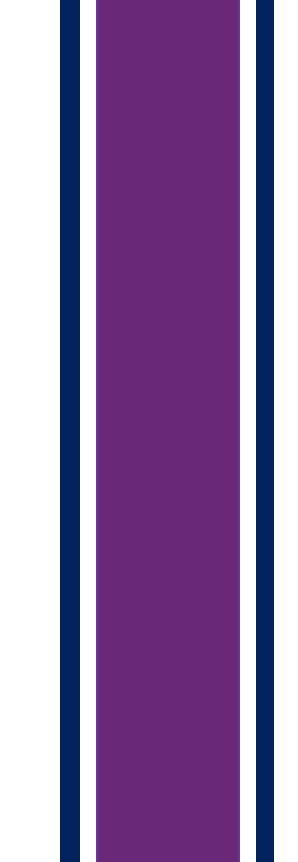 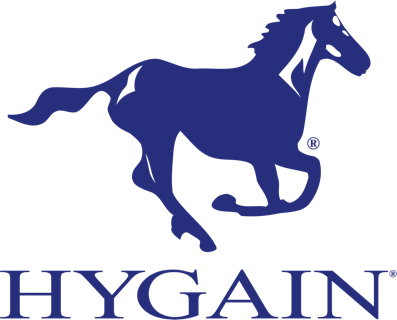 Rider Name: Horse Name: 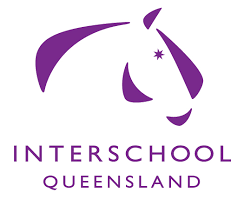 School: Contact Number (I.C.E): 